МУНИЦИПАЛЬНОЕ БЮДЖЕТНОЕ ДОШКОЛЬНОЕ ОБРАЗОВАТЕЛЬНОЕУЧРЕЖДЕНИЕ - ДЕТСКИЙ САД  КОМБИНИРОВАННОГО ВИДА № 62620138, г. Екатеринбург, бульвар С. Есенина, 11, Тел. 262-27-47; 262-27-21, Email: mbdou62@mail.ru Роль семьи в развитии речи ребенкаЕ.А. Милюсучитель-логопед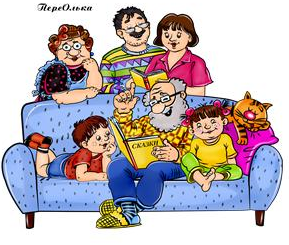 2020 г.Психическое, физическое и интеллектуальное воспитание ребенка начинается в раннем детстве. Все навыки приобретаются в семье. В том числе и навык правильной речи. Речь ребенка формируется на примере речи родных и близких ему людей: матери, отца, сестер, братьев, бабушек и дедушек.Вы должны приучать малыша смотреть прямо на говорящего, тогда он легче перенимает артикуляцию взрослых.В последнее время во всем мире резко растет число детей с нерезко выраженными отклонениями в развитии. Эти отклонения наблюдаются и в речевом развитии.У ребенка, например, несколько запаздывает развитие фразовой речи, наблюдаются неправильности в употреблении предлогов, в согласовании слов в предложении, искаженное звукопроизношение.В дошкольном возрасте небольшие отклонения в речевом развитии обычно не беспокоят родителей и даже не замечаются многими из них.В действительности же невмешательство в процесс формирования детской речи почти всегда влечет за собой отставание в развитии.Речевые недостатки, закрепившись в детстве, с большим трудом преодолеваются в последующие годы.Разумная семья всегда старается воздействовать на формирование детской речи, начиная с самых ранних лет жизни., не исключая Очень важно, чтобы ребенок с раннего детства слышал правильную, отчетливую речь, на примере которой формируется его собственная речь. Взрослые должны говорить правильно, не искажая слов, четко произнося каждый звук, не торопиться, не «съедать» слогов и окончаний слов.Совершенно не уместна «подделка» под детский язык, которая нередко тормозит развитие речи.Особенно четко нужно произносить незнакомые, новые для ребенка и длинные слова.Обращаясь непосредственно к ребенку, вы побуждаете его отвечать, а он имеет возможность прислушаться к вашей речи.Но дело резко меняется с началом школьного обучения, когда к речи детей начинают предъявляться повышенные требования.Дети даже с небольшим отставанием в речевом развитии как бы сразу «высвечиваются» уже на самых первых этапах обучения чтению и письму.Многие из них с трудом овладевают этими сложными процессами, а в дальнейшем пишут со множеством специфических ошибок, которые не удается преодолеть обычными школьными методами.Знание грамматических правил здесь не помогает, к тому же ребенок как бы «не умеет» их применять. Все это ставит в тупик не только родителей, но и педагогов.В дальнейшем дело осложняется тем, что к плохим оценкам добавляются отклонения в поведении ребенка, его повышенная утомляемость и нервозность, поскольку приготовление уроков затягивается до позднего вечера.В итоге всего этого – негативное отношение к школе, конфликтная обстановка в семье.Если бы все родители понимали это, они, наверняка, находили бы больше времени для занятий со своими детьми. Упущенное время не вернуть. Уважаемые родители, будьте внимательны к своему ребенку уже сейчас!